  Argentina - 2020Salta4 dias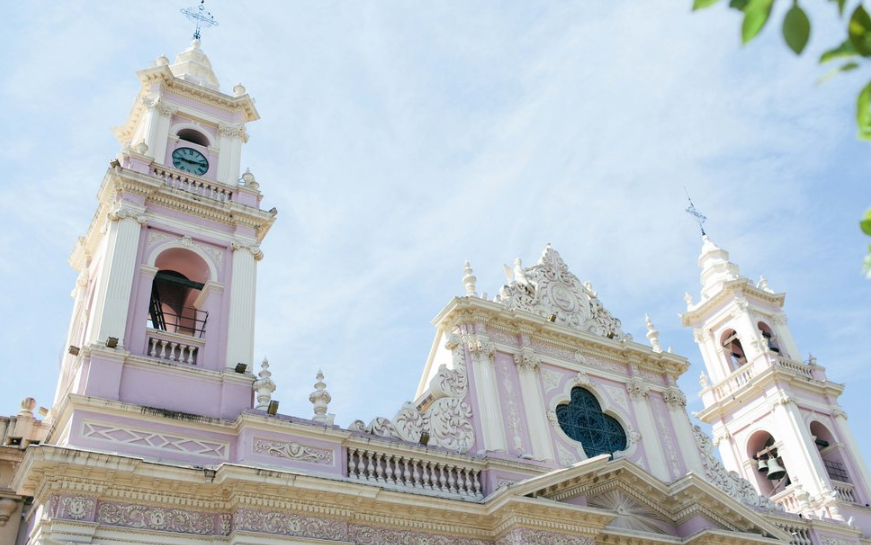 Localizada na região norte da Argentina, Salta é famosa por sua arquitetura colonial. Considerada um dos mais importantes centros turísticos da Argentina, o berço histórico do país, possui construções belíssimas além de interessantes movimentos culturais. Salta oferece diversas possibilidades de passeios que encantam pela beleza e originalidade, sempre com o clima provincial natural saltense.1º dia - SaltaChegada a Salta. Recepção no aeroporto e traslado privativo ao hotel. Hospedagem por 3 noites, com café da manhã.2º dia - SaltaApós café da manhã, passeio privativo de meio dia para conhecer a cidade e seus principais atrativos, como:  a Catedral Basílica de 1855, o Centro Cultural das América, o Museu Histórico do Norte (Cabildo),  a Basílica Menor de San Francisco, o Convento San Bernardo, o Monumento a Güemes.  Visita a vila San Lorenzo e o Mercado Artesanal.* Passeio Opcional: Quebrada de HumahuacaPasseio de dia inteiro a Quebrada de Humahuaca, declarada Patrimônio Histórico da Humanidade pela Unesco, passando por Yala, Volcán, León, Tumbaya até chegar a Purmamarca, para visitar o famoso Cerro das Sete Cores, a Igreja e o Mercado Artesanal localizado na praça central. Continuação do tour, passando pela Posta de Hornillos até chegar ao povoado de Tilcara para visitar o Pucará e o Museu Arqueológico. Logo após, saída com destino a Hucalera, passando pelo Trópico de Capricórnio. Visita à Igreja de Uquía, onde se encontram as pinturas dos Ángeles Arcabuceros. Continuação da viagem com destino a Humahuaca, com sua importante Catedral e o Monumento à Independência  - El Indio. Após o almoço, durante o regresso a Salta, visita a São Salvador de Jujuy para conhecer o Salão da Bandeira e a Igreja Catedral.3º dia - Salta - Cafayate - SaltaInício do passeio percorrendo o Valle de Lerma e atravessando campos de cultivo de tabaco e povoaos de arquitetura colonial alemã.  Ingresso à  Quebrada do Río Las Conchas onde as curiosas formações erosionadas pelo vento e água serão o principal atrativo.  Continuação atravé da Rota  la   Nacional 68 chegando a Cafayate,  a cidade mais jovem dos Valles Calchaquíes, reconhecida internacionalmente pelas cepas de seus vinhos, em particular o Torrontés, que poderá ser degustado nas visitas às suas bodegas. Regresso a Salta pelo mesmo caminho, porém com uma luz solar completamente diferente,  cuja iluminação modificará a paisagem na quebrada completamente.    4º dia - Salta	Após café da manhã, traslado privativo ao aeroporto. Opção 1Preço do roteiro terrestre, por pessoa, em US$Opção 2Preço do roteiro terrestre, por pessoa, em US$Valores informativos sujeitos a disponibilidade e alteração de valores até a confirmação. Preços finais somente serão confirmados na efetivação da reserva. Não são válidos para períodos de feiras, feriados, Natal e Reveillon, estando  sujeitos a políticas e condições diferenciadas.Observação:Os hotéis mencionados acima incluem taxas locais.O critério internacional de horários de entrada e saída dos hotéis, normalmente é:Check-in: 15h00				Check-out: 11h00.O roteiro inclui:3 noites em SaltaCafé da manhã diárioPasseio  privativo mencionado no roteiroIngresso ao Parque NacionalTraslados privativos  aeroporto de Salta/hotel/aeroportoO roteiro não inclui:Passagem aéreaDespesas com documentos e vistosDespesas de caráter pessoal, gorjetas, telefonemas, etcQualquer item que não esteja no programaDocumentação necessária para portadores de passaporte brasileiro:Passaporte: com validade de 6 meses a partir da data de embarque com 2 páginas em brancoVisto: não é necessário visto para a ArgentinaVacina: é necessário Certificado Internacional de Vacina contra febre amarela (11 dias antes do embarque).Valores em dólares americanos por pessoa, sujeitos à disponibilidade e alteração sem aviso prévio.28/02/2020CIDADE     HOTELNOITESSalta  House of Jazmines3Validade1 jan a 31 mai 20201 jun a 18 dez 20Apto Duploa partir de US$ 798a partir de US$ 831CIDADE     HOTELNOITESSalta  Legado Mitico3Validade1 jan a 31 dez 2020Apto Duploa partir de US$ 677